The YC is starting a Homework Club!!Homework club will run Tuesdays & Thursday for the month of February, 4:00pm–5:00pm (if it is successful it will continue the following months)We will provide a quiet, supervised environment where students can come to get their homework completed as well as seek help with subjects they struggle with. During this time the computers will be used only for homework and youth who are not working on homework will be expected to participate in a quiet activity. 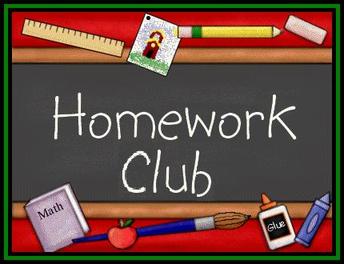 The YC is starting a Homework Club!!Homework club will run Tuesdays & Thursday for the month of February, 4:00pm–5:00pm (if it is successful it will continue the following months)We will provide a quiet, supervised environment where students can come to get their homework completed as well as seek help with subjects they struggle with. During this time the computers will be used only for homework and youth who are not working on homework will be expected to participate in a quiet activity. 